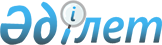 Об установлении ограничительных мероприятий в селе Дайыр Дайырского сельского округа
					
			Утративший силу
			
			
		
					Решение акима Дайырского сельского округа Зайсанского района Восточно-Казахстанской области от 03 июня 2015 года N 1. Зарегистрировано Департаментом юстиции Восточно-Казахстанской области 13 июля 2015 года N 4027. Утратило силу - решением акима Дайырского сельского округа Зайсанского района Восточно-Казахстанской области от 27 апреля 2016 года № 1      Сноска. Утратило силу - решением акима Дайырского сельского округа Зайсанского района Восточно-Казахстанской области от 27.04.2016 № 1 (вводится в действие со дня его принятия).

      В соответствии с подпунктом 7) статьи 10-1 Закона Республики Казахстан "О ветеринарии" от 10 июля 2002 года, на основании представления главного государственного ветеринарно-санитарного инспектора Зайсанского района аким Дайырского сельского округа РЕШИЛ:

      1. Установить ограничительные мероприятия в селе Дайыр Дайырского сельского округа в связи с возникновением бруцеллеза крупного рогатого скота.

      2. Рекомендовать главному государственному ветеринарно-санитарному инспектору Зайсанского района С. Кожекенову обеспечить контроль за исполнении требований вытекающих из ограничительных мероприятий.

      3. Контроль за выполнением данного решения оставляю за собой.

      4. Решение вводится в действие по истечении десяти календарных дней после дня его первого официального опубликования.



      04.06.2015 год


					© 2012. РГП на ПХВ «Институт законодательства и правовой информации Республики Казахстан» Министерства юстиции Республики Казахстан
				
      Аким Дайырского сельского округа

Б. Балгабаев

      "СОГЛАСОВАНО"

      Главный государственный ветеринарно-

      санитарный инспектор Зайсанского

      района 

С. Кожекенов
